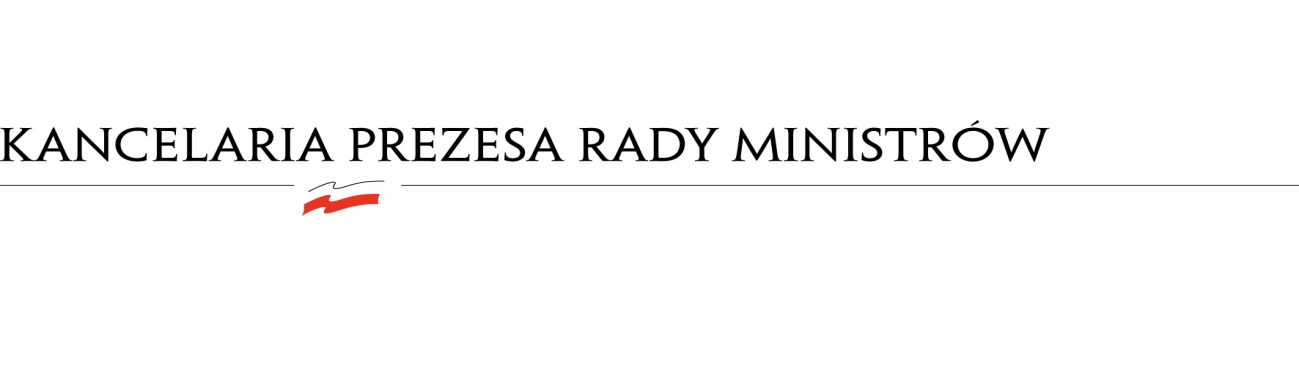 PN-55/21BDG.WZP.1935.48.2021.IŚZAWIADOMIENIE O WYBORZE NAJKORZYSTNIEJSZEJ OFERTYInformacja o wyborze oferty najkorzystniejszej:Uzasadnienie faktyczne i prawne:Wykonawca nie podlega wykluczeniu z udziału w postępowaniu, jego oferta spełnia wszystkie wymogi SWZ, nie podlega odrzuceniu i uzyskała łączną ocenę 100 pkt.Informacja o złożonych ofertach:Otrzymują: wykonawcy, którzy złożyli oferty w postępowaniuZamawiający informuje, że w postępowaniu o udzielenie zamówienia publicznego, prowadzonym w trybie przetargu nieograniczonego na „Diagnozę poziomu kultury uczciwości w służbie cywilnej” wybrał ofertę nr 1, złożoną przez ASM – Centrum Badań i Analiz Rynku Sp. z o.o., ul. Grunwaldzka 5, 99-301 Kutno, na kwotę 122 631 zł brutto. lpWykonawca(y)cenaDodatkowe doświadczenie kierownika projektuDodatkowe doświadczenie członka zespołu badawczego do przeprowadzenia analizy danych zastanych (desk-research)Dodatkowe doświadczenie członków zespołu badawczego do realizacji badań jakościowychLiczba punktów1ASM – Centrum Badań i Analiz Rynku Sp. z o.o., ul. Grunwaldzka 5, 99-301 Kutno601010201002Openfield Sp. z o.o., ul. Ozimska 4/7, 45-057 Opole49,3310102089,33